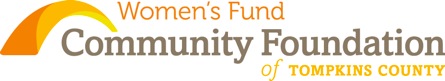 The Women’s Fund Grant Cycle Guidelines – 2016The Women’s Fund Advisory Committee of the Community Foundation announces its 2016 grant cycle.  The Women’s Fund’s vision is to make a positive difference in the lives of women in Tompkins County.  The Women’s Fund is building an endowment that will assist women in Tompkins County forever.  Income from this endowment is granted annually to organizations in our community.  In this grant cycle, approximately $15,000 is available for grants to meet the objectives highlighted below.  Women’s Fund Grantmaking Objectives:To support organizations and projects that promote educational, economic, social and political equality for women To enable women to achieve economic self-sufficiencyTo insure women have necessary healthcare resourcesGrantmaking Guidelines:Grant applications need to strategically address needs in at least one of the above identified areas.Programs must serve women residing in Tompkins County.The grant award must be used by 12/31/16.Grants will range from $500 - $3,500.One representative from the program must attend the Annual Women’s Fund Luncheon on March 15, 2016 to accept the award.Grant recipients are required to complete a final (program & fiscal) report by December 31, 2016.Applicants must serve Tompkins County and provide services for a charitable purpose to residents of Tompkins County.  Applicants must also be one of the following: 501(c)3, not-for-profit organization Government (e.g. public schools, municipality) religious organization (to support non-religious activities directed toward a public purpose) Projects which have a collaborative emphasis across sectors, or engage people with “lived experience” in the decision-making process, are encouraged to apply.  While the emphasis of this grant cycle is in support of women, projects that serve young women age 15 and over will be considered.  Previous funding does not guarantee continued funding, however, grants may be given in consecutive years.  Application ProceduresApplications will be received using our online platform:  https://cftompkins.communityforce.com.  A complete application must be submitted by 5 pm on January 14th, 2016.  Please direct technical questions about completing your application to Matthew Fisher, Administrative Assistant at admin@cftompkins.org.  Please direct content questions to Janet Cotraccia, Program Officer, at jcotraccia@CFTompkins.org or (607) 272-9333.   